Об утверждении стоимости услуг,предоставляемых согласно гарантированномуперечню услуг по погребению на межселенческих местах захоронения в Мамадышском муниципальном районе Республики ТатарстанВ соответствии с пунктом 3 статьи 9 и пунктом 3 статьи 12 Федерального закона от 12 января 1996г. №8-ФЗ «О погребении и похоронном деле» (с учетом изменений и дополнений), постановлением Кабинета Министров Республики Татарстан от 18.05.2007 №196 «О мерах по реализации Федерального закона «О погребении и похоронном деле» в Республике Татарстан», Исполнительный комитет Мамадышского муниципального района Республики Татарстан  п о с т а н о в л я е т:          1.	Установить и ввести в действие с 1 февраля 2023 года стоимость услуг, предоставляемых согласно гарантированному перечню услуг по погребению в сумме 7793,48 руб. в Мамадышского муниципальном районе Республики Татарстан в соответствии с Приложением 1 и Приложением 2 к настоящему постановлению.          2.	Признать утратившим силу постановление Исполнительного комитета Мамадышского муниципального района Республики Татарстан от 31 января 2022 г. №33 «Об утверждении стоимости услуг, предоставляемых согласно гарантированному перечню услуг по погребению на межселенческих местах захоронения в Мамадышском муниципальном районе Республики Татарстан».         3.	Опубликовать  настоящее постановление в средствах массовой информации («Нократ ("Вятка")) и разместить на официальном сайте Мамадышского муниципального района Республики Татарстан (http://mamadysh.tatarstan.ru) и на официальном портале правовой информации Республики Татарстан (pravo.tatarstan.ru).       4.	Контроль за исполнением данного постановления оставляю за собой.Руководитель                                                                                                   О.Н.ПавловПриложение № 1к постановлению                 Исполнительного комитета Мамадышского муниципального района Республики Татарстан           от « 30 »   01      2023 г. № 21Стоимостьгарантированного перечня услуг на погребение умерших (погибших), имеющих супруга, близких родственников, иных родственников либо законного представителя умершего в Мамадышском муниципальном районе Республики Татарстан с 01.02.2023 года Приложение № 2к постановлению                 Исполнительного комитета Мамадышского муниципального района Республики Татарстан           от « 30 »         01      2023 г. №  21Стоимостьгарантированного перечня услуг на погребение умерших (погибших), не имеющих супруга, близких родственников, иных родственников либо законного представителя умершего в Мамадышском муниципальном районе Республики Татарстан с 01.02.2023 годаИСПОЛНИТЕЛЬНЫЙ КОМИТЕТ МАМАДЫШСКОГО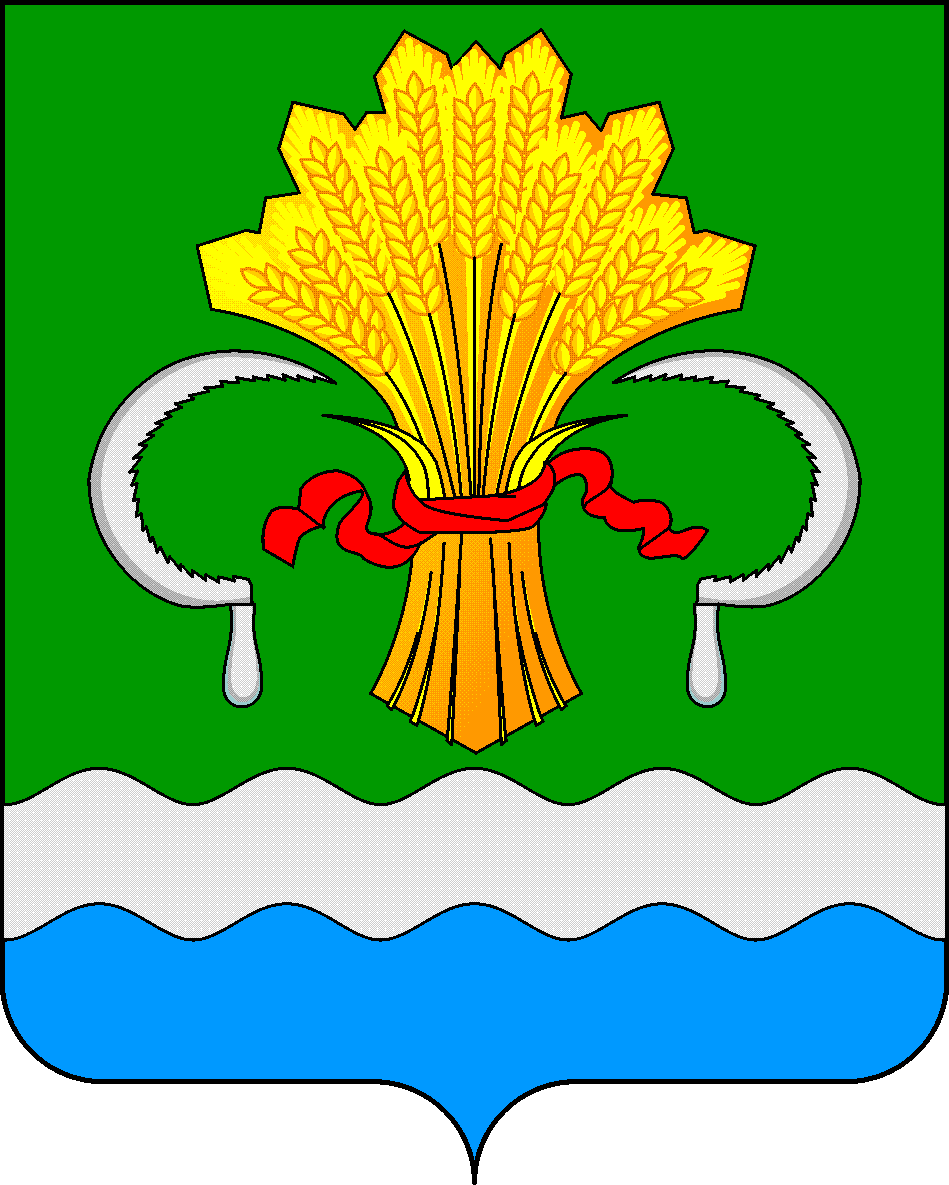 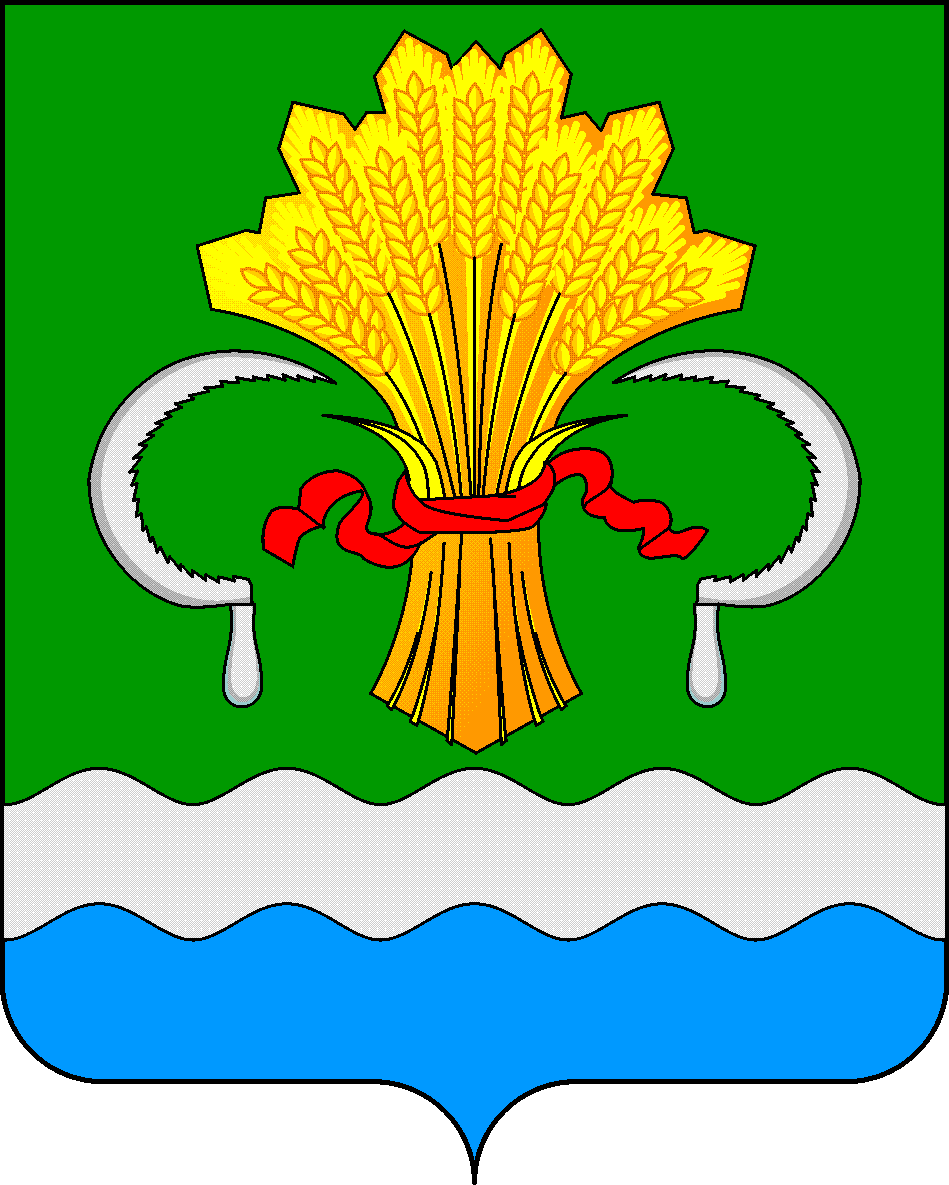  МУНИЦИПАЛЬНОГО РАЙОНА РЕСПУБЛИКИ ТАТАРСТАНул.М.Джалиля, д.23/33, г. Мамадыш, Республика Татарстан, 422190ТАТАРСТАН РЕСПУБЛИКАСЫНЫҢМАМАДЫШ МУНИЦИПАЛЬ РАЙОНЫНЫҢ БАШКАРМА КОМИТЕТЫМ.Җәлил ур, 23/33 й., Мамадыш ш., Татарстан Республикасы, 422190     Тел.: (85563) 3-15-00, 3-31-00, факс 3-22-21, e-mail: mamadysh.ikrayona@tatar.ru, www.mamadysh.tatarstan.ru     Тел.: (85563) 3-15-00, 3-31-00, факс 3-22-21, e-mail: mamadysh.ikrayona@tatar.ru, www.mamadysh.tatarstan.ru     Тел.: (85563) 3-15-00, 3-31-00, факс 3-22-21, e-mail: mamadysh.ikrayona@tatar.ru, www.mamadysh.tatarstan.ru    Постановление№ 21    Постановление№ 21                    Карарот «30»              01        2023 г.Наименование услугСтоимость услуг, руб.1. Оформление документов, необходимых для погребения0,02. Предоставление и доставка гроба и других предметов, необходимых для погребения3585,043. Перевозка тела (останков) умершего на кладбище934,134. Погребение (рытье могил и захоронение)3274,31ВСЕГО7793,48Наименование услугСтоимость услуг, руб.1. Оформление документов, необходимых для погребения0,02. Облачение тела1112,233. Предоставление и доставка гроба и других предметов, необходимых для погребения2574,604. Перевозка тела (останков) умершего на кладбище953,055. Погребение (рытье могил и захоронение)3153,60ВСЕГО7793,48